Fotosyntese i vannplante (telle bobler)Til lærer: Denne elevøvelse foreligger i to utgaver, en tradisjonell, oppskriftsbasert utgave, og en utforskende utgave. Den tradisjonelle ligger først i dokumentet og den utforskende ligger sist. InnledningPlanter, alger og blågrønne bakterier har pigmenter som kan fange energi fra lys. Energien som fanges brukes til å drive fotosyntesen. Hos planter skjer fotosyntesen i celler som har kloroplast. Hvor fort fotosyntesen skjer blir påvirket av flere faktorer som for eksempel temperatur, lysmengde og konsentrasjonen av karbondioksid.Fotosynteseligningen: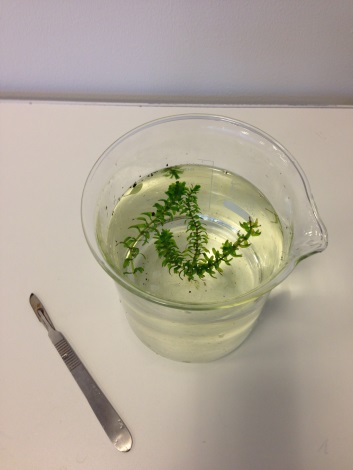 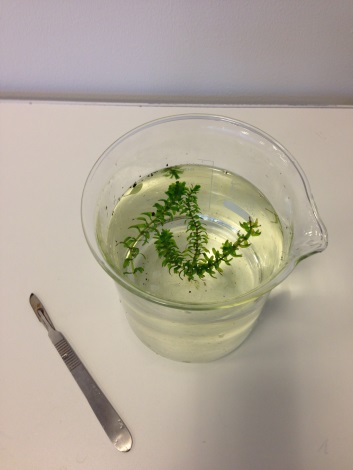 6CO2 + 6H2O  C6H12O6 + 6O2Hensikt Hensikten med øvelsen er å vise at hvordan CO2- konsentrasjonen i vannet påvirker fotosynteseaktiviteten. Fotosynteseaktiviteten måler vi ved å telle antall O2 bobler som blir frigjort fra plantestengelen til en akvarieplante.Uavhengig variabel: (Fylles inn av eleven)Avhengig variabel: (Fylles inn av eleven)Kontrollerte variabler: (Fylles inn av eleven)MaterialeEtt friskt skudd fra en vannplante (planter kan være Cabomba sp. Limnophila sp. eller Elodea sp.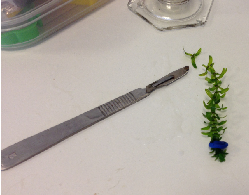 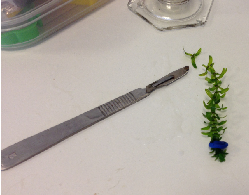 Kokt vann, avkjølt til ca 25oCVann fra krana, temperert til ca 25 oCKranvann tilsatt 4g NaHCO3/L, temperert til ca 25 oC3 stk 100 mL målesylindereModelleire (plastilina eller «lærertyggis»/Tac-it) Skalpell eller saksLyskilde (skrivebordslampe eller arbeidslampe) 200 mL begerglass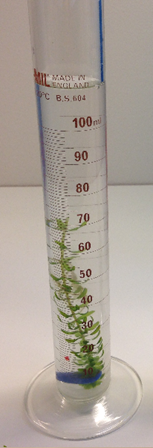 MetodeKlipp av ett 5-10 cm friskt toppskudd fra en akvarieplante og legg dette i et begerglass med romtemperert vann. Pass på at skuddene ligger i vann mens du forbereder forsøket (Fig.1)Fyll de tre målesylindrene med henholdsvis kokt og avkjølt vann, romtemperert vann fra krana   og romtemperert vann tilsatt ekstra NaHCO3Plasser skuddet opp ned i sylinderen med NaHCO3. For at plantene skal synke ned, kan det    være lurt å feste litt plastelina i toppen av plantene. (Fig. 2 og Fig. 3)Sett målesylinderen med planten foran lyskildenTell bobler som kommer ut av stengelen i ett minutt. Noter resultatet.Overfør planten til målesylinder med kranvann og tell bobler i ett minutt. Noter resultatet.Overfør planten til målesylinder med kokt vann og tell bobler i ett minutt. Noter resultatet.Gjenta punkt 3 til 7 så mange ganger som muligResultaterFyll inn i tabellen under: Bruk gjennomsnittstallene og presenter disse grafisk. CO2 nivå på x-aksen og antall bobler på y-aksen.Diskusjon og konklusjonHvordan forklarer og tolker du resultatene? Hvilke konklusjoner kan du trekke av forsøket?Gi en vurdering av metoden og diskuter feilkilder (hva gjør at du kan tvile på resultatene dine?).Hvilke forslag til forbedringer har du?Fotosyntese i vannplante (telle bobler)Alternativ utførelse med utforskende tilnærming.InnledningPlanter, alger og blågrønne bakterier har pigmenter som kan fange energi fra lys. Energien som fanges brukes til å drive fotosyntesen. Hos planter skjer fotosyntesen i celler som har kloroplast. Hvor fort fotosyntesen skjer blir påvirket av flere faktorer som for eksempel temperatur, lysmengde og konsentrasjonen av karbondioksid.Fotosynteseligningen:6CO2 + 6H2O  C6H12O6 + 6O2Hensikt Hensikten med øvelsen er å undersøke at hvordan enten temperatur, lysmengde og konsentrasjonen av karbondioksid påvirker fotosynteseaktiviteten. Fotosynteseaktiviteten måler vi ved å telle antall O2 bobler som blir frigjort fra plantestengelen til en akvarieplante.Materiale, forslagFriskt skudd fra en vannplante (feks Cabomba sp. Limnophila sp. eller Elodea sp. Samme plante kan brukes flere ganger med ulike behandlinger/nivåer av uavhengig            variabel.Kokt vann, avkjølt til ca 25oCKranvann med ulik temperaturKranvann tilsatt 4g NaHCO3/L, temperert til ca 25 oC100 mL målesylindereModelleire (plastilina eller «lærertyggis»/Tac-it) Skalpell eller saksLyskilde (skrivebordslampe eller arbeidslampe) 200 mL begerglassVannkokerIsbiterStandardmetodeKlipp av ett 5-10 cm friskt toppskudd fra en akvarieplante og legg dette i et begerglass med romtemperert vann. Pass på at skuddene ligger i vann mens du forbereder forsøket (Fig.1)Fyll en målesylinder med henholdsvis romtemperert vann fra krana   Plasser skuddet opp ned i målesylinderen. For at plantene skal synke ned, kan det være lurt å feste litt plastelina i toppen av plantene. (Fig. 2 og Fig. 3)Sett målesylinderen med planten foran lyskilden.Tell bobler som kommer ut av stengelen i ett minutt. Noter resultatet.Planlegge eget forsøkBestem deg for om du vil undersøke hvordan temperatur, lysmengde eller konsentrasjonen av karbondioksid påvirker fotosynteseaktiviteten.  Lag en hypotese, og beskriv de ulike variablene under:Hypotese:  Når…. (uavhengig variabel)….. vil fotosynteseaktiviteten ………..fordi………Uavhengig variabel: uavhengig variabel er: __________ fordi_____________Antall nivåer av uavhengig variabel med beskrivelse og begrunnelse:Avhengig variabel: avhengig variabel er: __________ fordi_____________Kontrollerte variable:Kontroll:Antall gjentak, med en kort begrunnelse:Resultater: Lag en tabell og en grafisk framstilling over resultantene dine. Husk figur – og tabelltekst.Diskusjon og konklusjonHvordan forklarer og tolker du resultatene? Diskuter om feilkilder kan ha påvirket resultatene, og i hvor stor grad man kan anta at de stemmer. IKKE rams opp mulige feilkilder uten å knytte det til hvordan det kan ha påvirket resultatet helt konkret.Diskuter om designet var egnet til å svare på problemstillingen, og om man kan trekke noen konklusjoner fra resultatene.Si noe om hva som bør gjøres annerledes hvis forsøket skal gjentas.Relativ CO2 konsentrasjonAntall oksygenbobler per minuttAntall oksygenbobler per minuttAntall oksygenbobler per minuttGjenomsnittlig antall oksygenbobler per minuttIngenting (kokt vann) Medium (kranvann)Høyt (vann tilsatt NaHCO3)